от 16 января 2018 года                                              № 4РАСПОРЯЖЕНИЕО мерах по предотвращению возникновения несчастных случаев , связанных со сходом снега и льда с крыш зданий и сооруженийВ связи с выпадением значительного количества осадков в виде снега на крышах домов  и административных зданий образовались снежные массы, что может привести к перегрузке и представляет угрозу жизни и здоровью людей. В целях принятия мер по предотвращению разрушений покрытий зданий и возникновения несчастных случаев (травматизма) среди населения, обусловленных сходом снега с крыш зданий:1. Рекомендовать руководителям предприятий, учреждений, организаций принять безотлагательные меры по организации очистки покрытий (кровли) и козырьков над входами зданий и сооружений от снежных масс;2. Провести разъяснительную работу с населением о необходимости выполнения работ по удалению снега и наледи с кровель жилых домов;3. Работы организовать в соответствии с требованиями правил техники безопасности, для чего в местах проведения  работ:предварительно устанавливать ограждения опасных мест для обеспечения безопасного движения пешеходов  и сохранности воздушных линий электропередач, связи, светильников, дорожных знаков, инженерных элементов зданий;оснащать страховочным обмундированием лиц, работающих на высоте;своевременно осуществлять уборку снега и льда, сброшенных с крыш.4. Информацию о принятых мерах  и выполненных работах представить до 15 часов четверга, 17 января 2018 года в ЕДДС Моркинского муниципального района.5. Контроль за исполнением настоящего распоряжения оставляю за собой.«ВОЛАКСОЛА ЯЛКУНДЕМ»       ТУРГОЧ КАЙШЕ СИТУАЦИЙ-ВЛАКЫМ ОНЧЫЛГОЧ КОРАНДЫМЕ ДА ПЫТАРЫМЕ ДА ТУЛАЗАП ЛУДЫКШЫДЫМЫЛЫКЫМ ШУКТЫМО ШОТЫШТО КОМИССИЙЖЕ 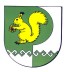 КОМИССИЯПО ПРЕДУПРЕЖДЕНИЮ И ЛИКВИДАЦИИ ЧРЕЗВЫЧАЙНЫХ СИТУАЦИЙ И ОБЕСПЕЧЕНИЮ ПОЖАРНОЙ БЕЗОПАСНОСТИ МО «СЕБЕУСАДСКОЕ СЕЛЬСКОЕ ПОСЕЛЕНИЕ»Глава администрации, председатель КЧС и ОПБ администрации МО "Себеусадское сельское поселение"                                   В.И.Михайлов   